2021年教指委（华东地区）高等学校教学研究立项项目的通知为了推动“大学物理”和“大学物理实验”课程的教学改革，提高教学质量，根据教育部加强本科教学工作和高等学校教学指导委员会研究、咨询、指导、评估和服务等工作职责的精神，教育部高等学校大学物理课程教学指导委员会（以下简称教指委）华东地区工作委员会经单位申报、专家网络评审和工作委员会会议审定，确定10项申报项目为2021年教指委（华东地区）高等学校教学研究立项项目。现就立项项目有关事项通知如下：项目立项信息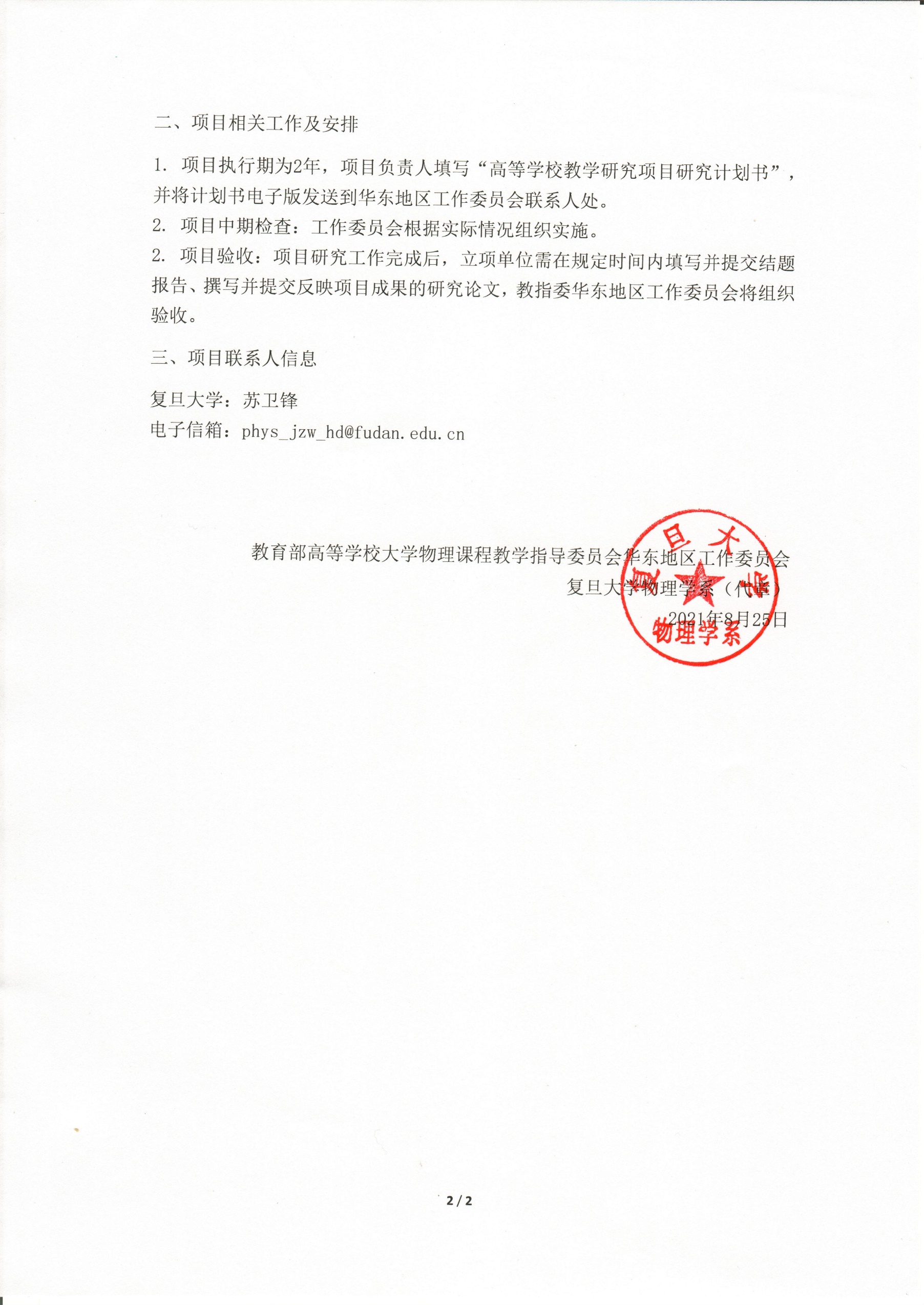 项目编号项目申请学校项目负责人项目名称2021JZWHD01齐鲁工业大学冷建材山东新高考改革背景下大学物理课程建设研究2021JZWHD02东南大学章羽，陈乾《课题物理实验》课程的激励机制探索与教学模式改革2021JZWHD03青岛农业大学黄树来基于微课辅助的大学物理实验教学模式探索2021JZWHD04福建师范大学冯卓宏大学物理实验立体化多层次线上线下思政融合教学实践2021JZWHD05济南大学魏平形成性评价在大学物理教学中的探索与实践2021JZWHD06江苏海洋大学史汝超呈现法与发现法在大学物理课堂教学中的创新型融合2021JZWHD07浙江理工大学吴艳大学物理"线上+线下"混合式教学模式和教学效果研究2021JZWHD08江苏大学陈元平“因事而化、因时而进、因势而新”的《大学物理》课程思政改革实践2021JZWHD09南京理工大学蒋立勇“层次-递进-素质”教学新模式在留学生物理实验教学中的实践2021JZWHD10中国海洋大学盖磊专题式教学在大学物理综合设计实验课程中的应用研究